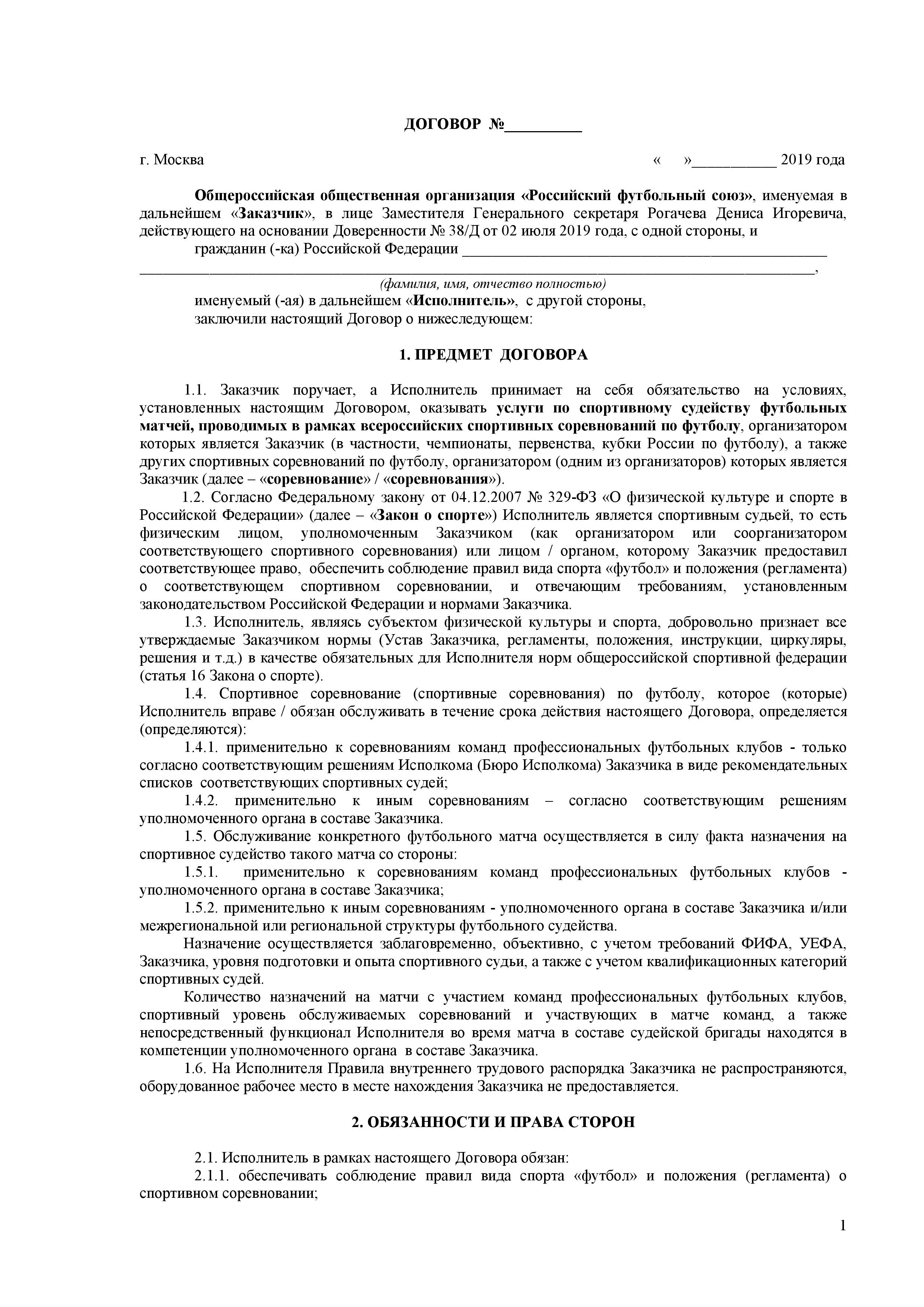 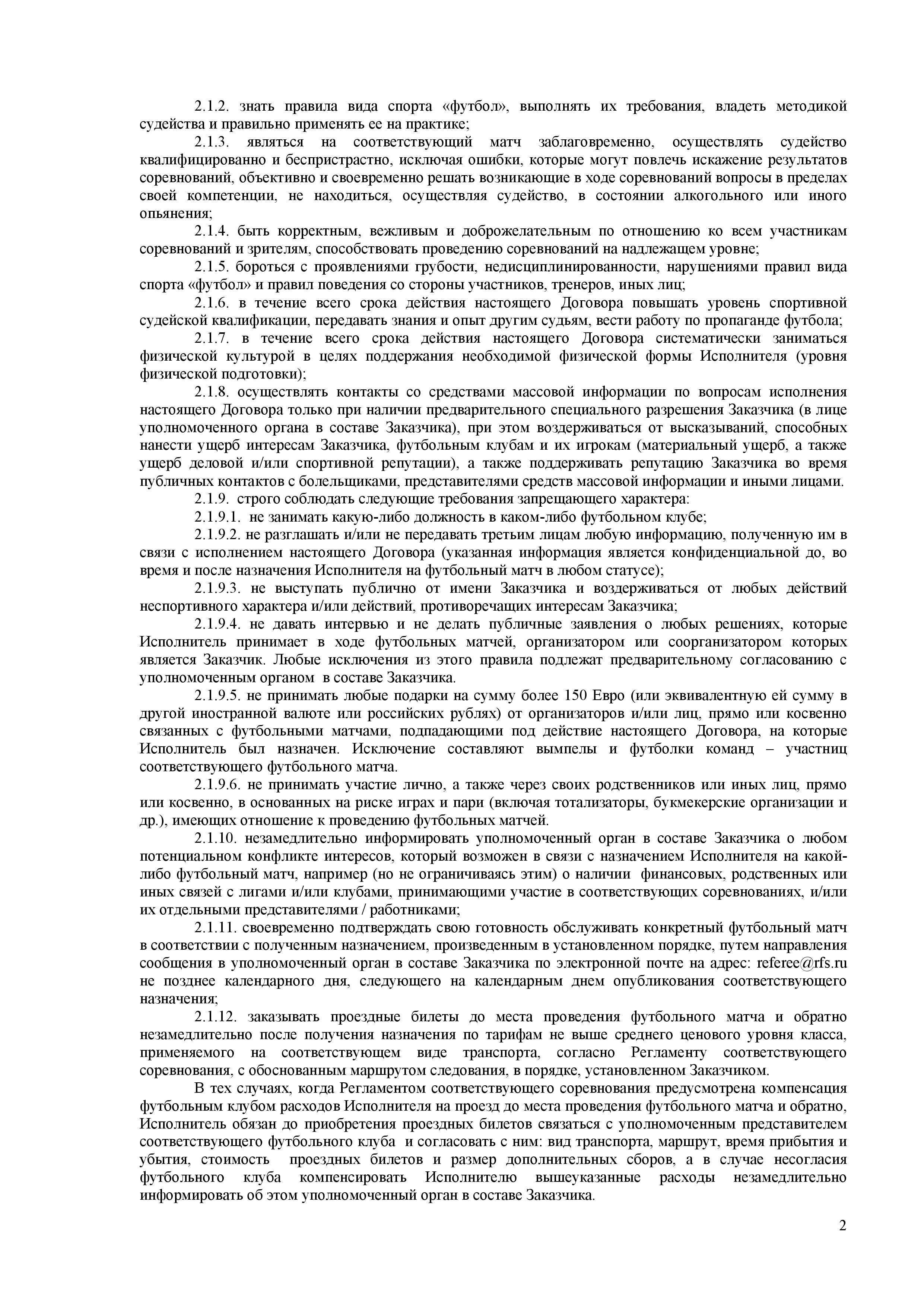 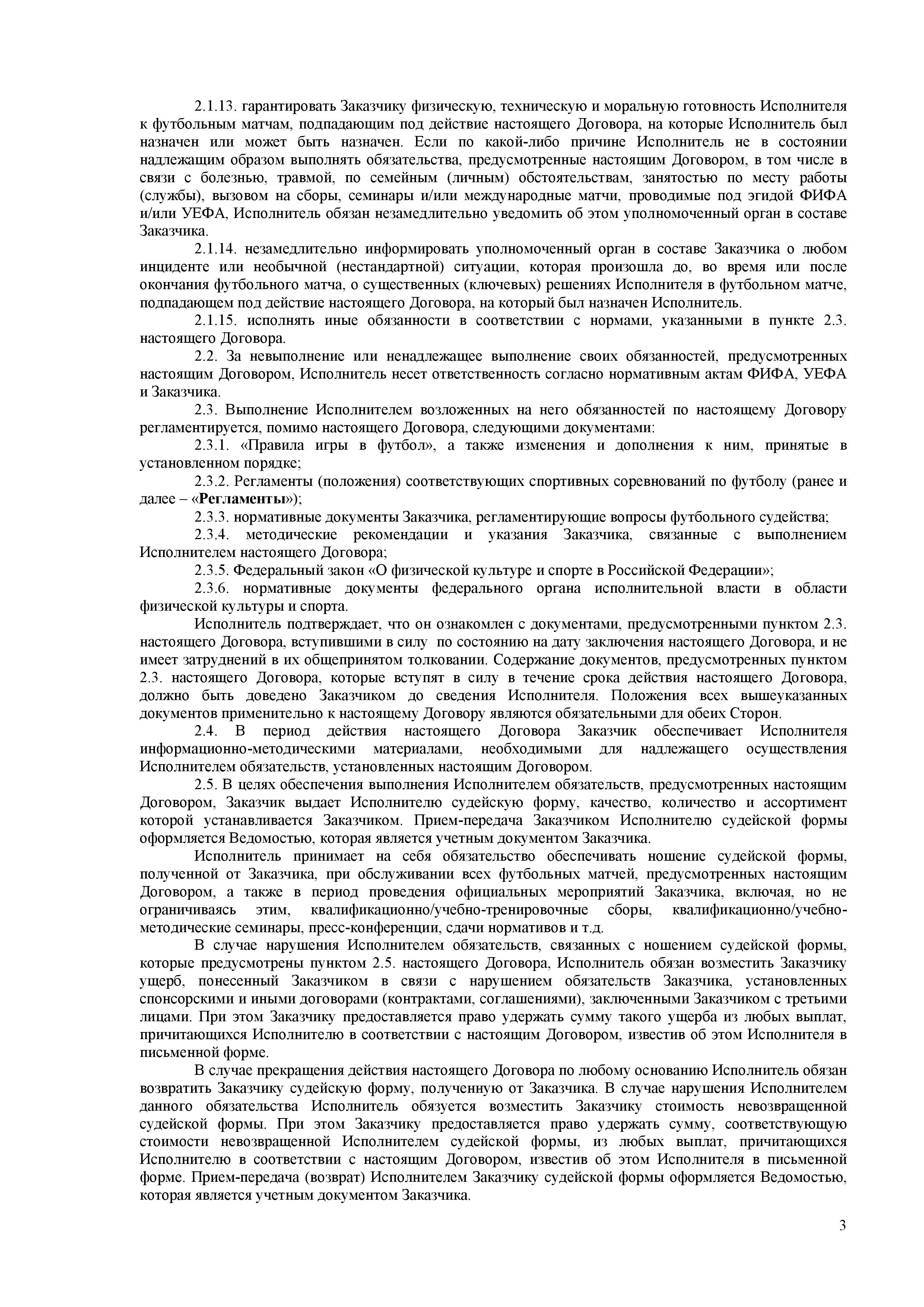 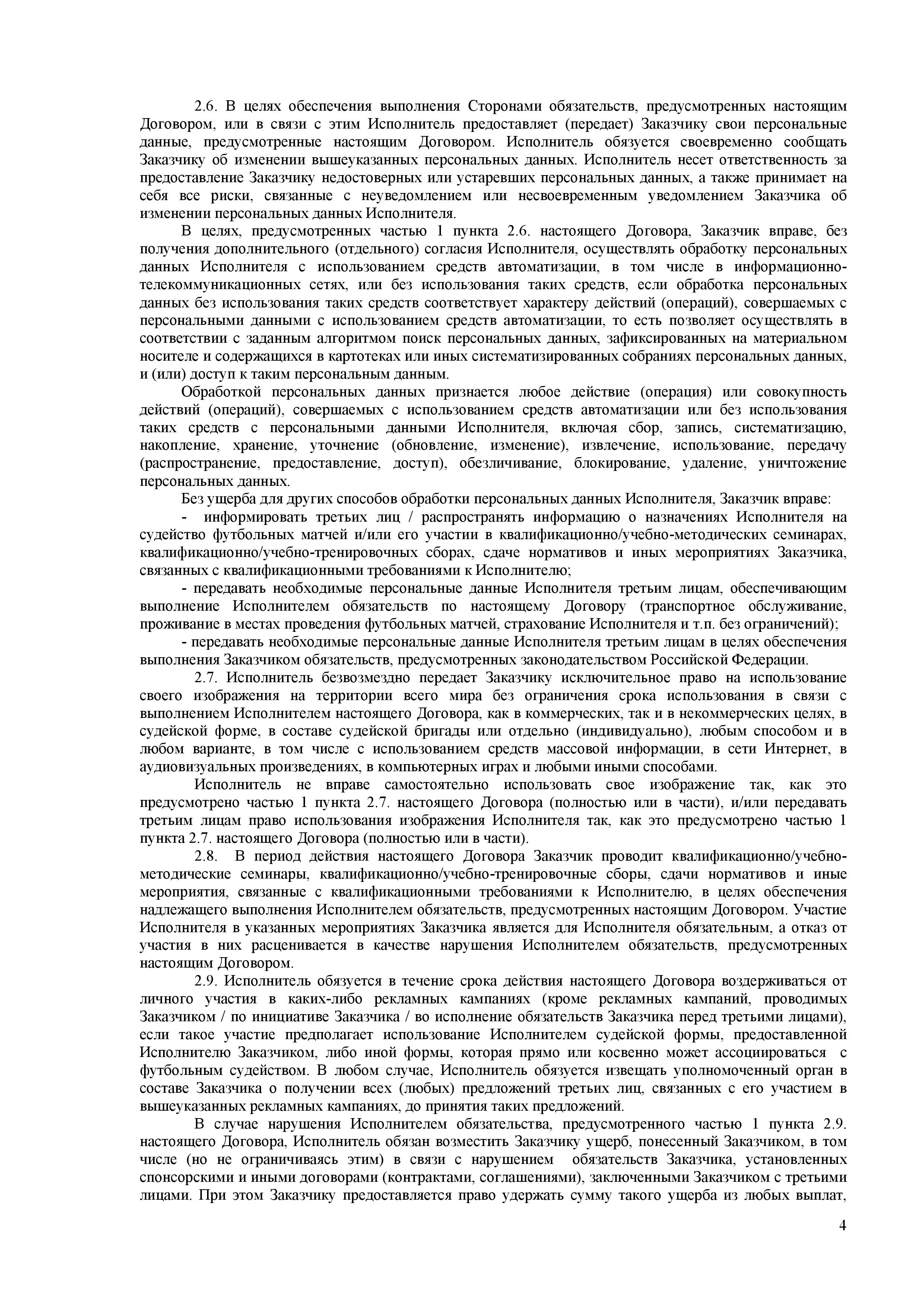 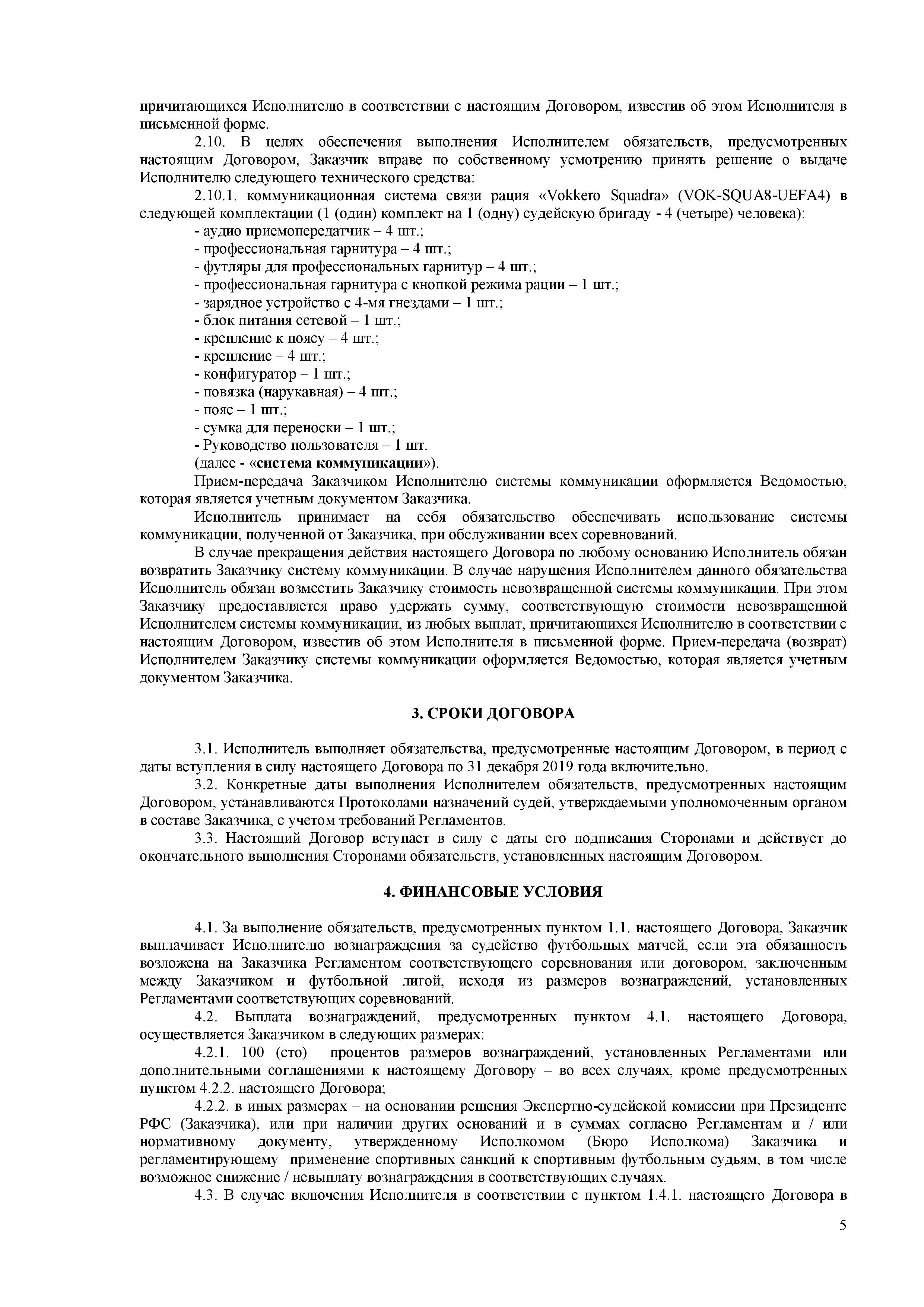 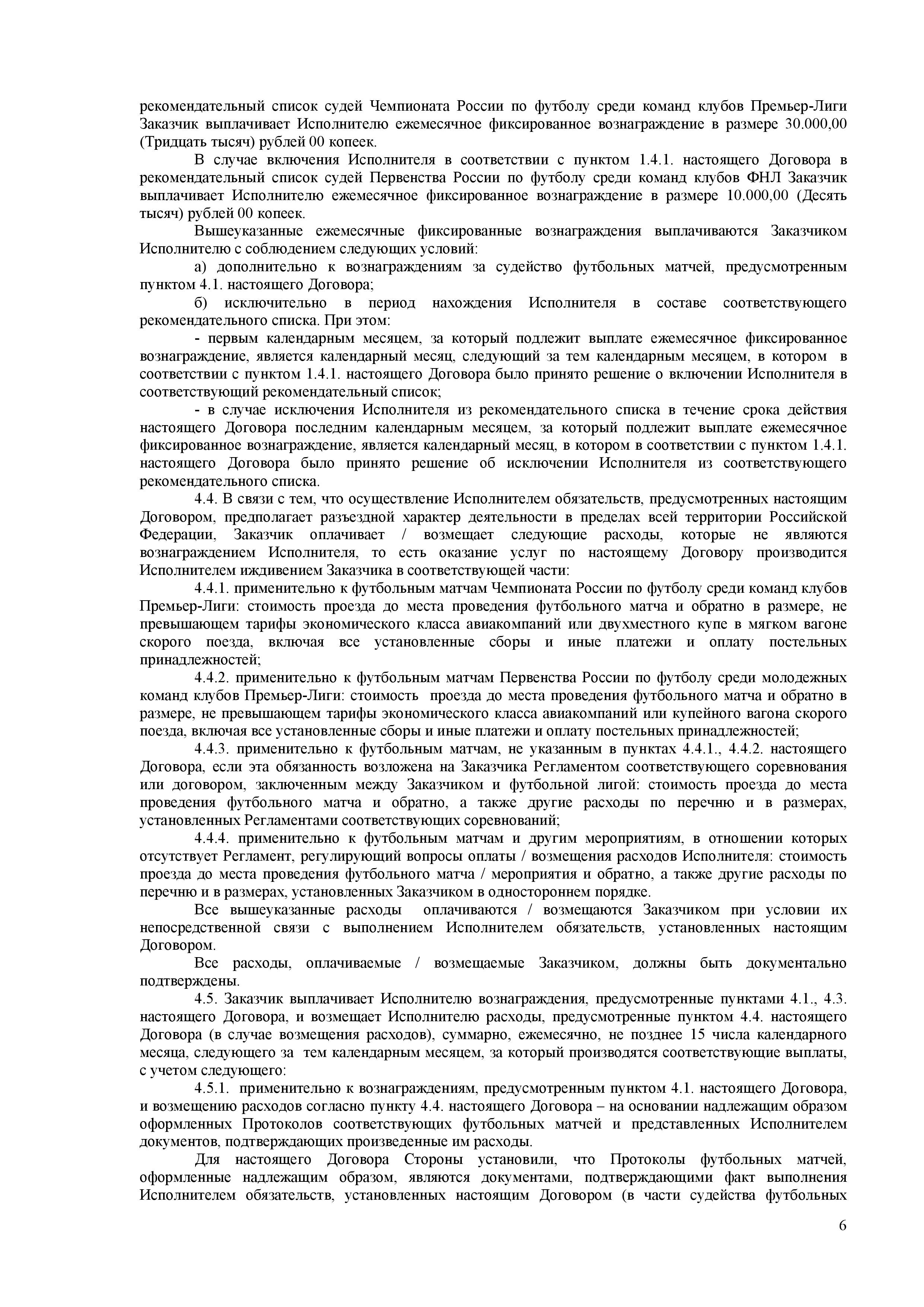 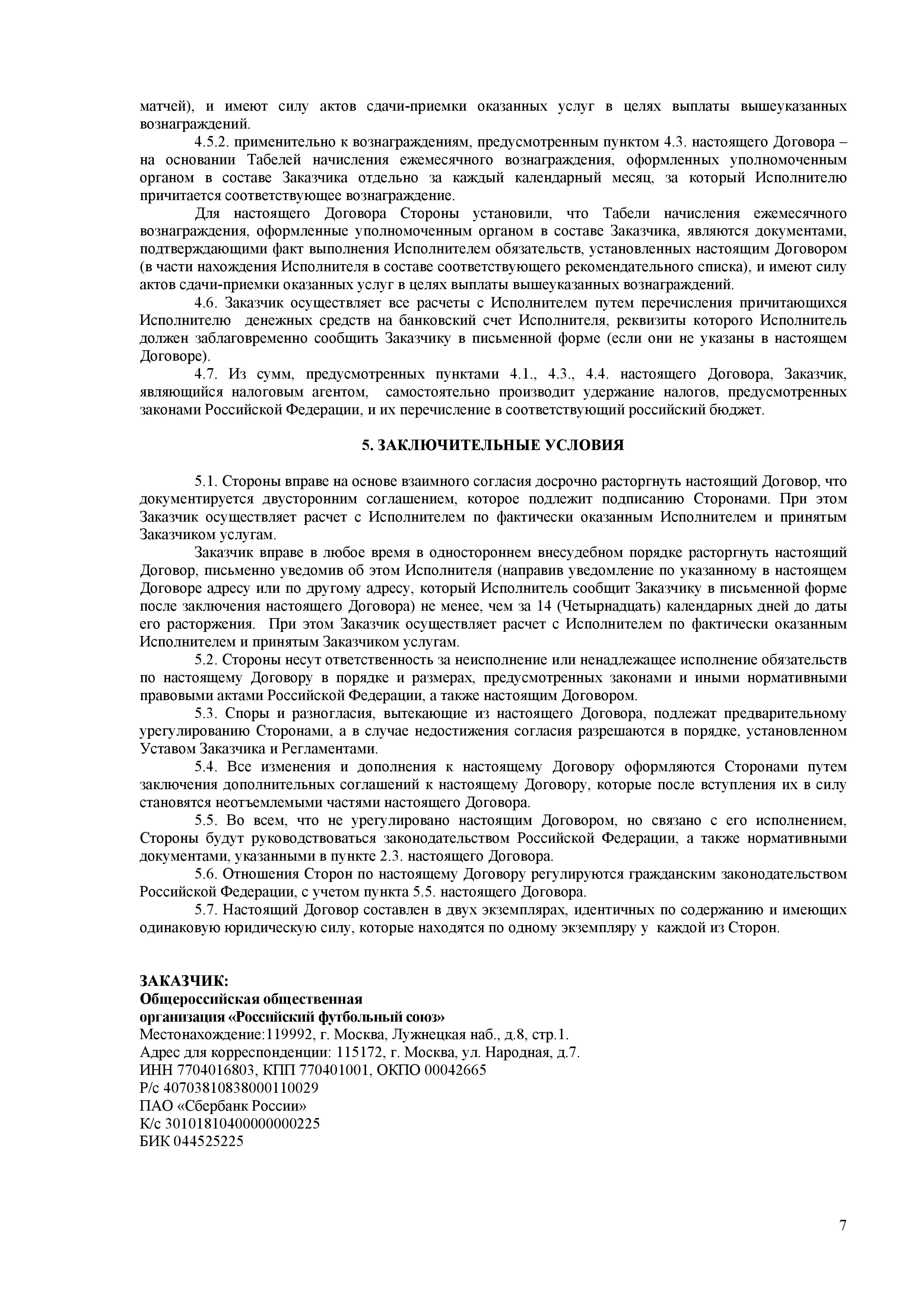 ИCПОЛНИТЕЛЬ (персональные данные)*:Дата рождения:  «    » _______________  _____ годаМесто рождения: ___________________________________________________________________________________________________________________________________________________________Паспорт серия_____ номер___________ выдан__________________________________________________________________________________________________________________________________			(кем)                                                     (дата выдачи)код подразделения _________________________Адрес регистрации: _________________________________________________________________		           (индекс)__________________________________________________________________________________Фактический адрес:  _________________________________________________________________		           (индекс)__________________________________________________________________________________Телефон  ____________________     ___________________________  ________________________	               (мобильный)	                        (домашний)		              (рабочий)e-mail       ________________________________________________________Номер страхового свидетельства государственного пенсионного страхования _____________________________Личный ИНН __________________   БАНКОВСКИЕ РЕКВИЗИТЫ:Банк _____________________________________________Корреспондентский счет _____________________________БИК ______________________________________________ИНН банка ________________________________________личный счет _______________________________________*        отметить знаком «V», если информация об Исполнителе изменилась по сравнению с 2018 годом.ОТ ЗАКАЗЧИКА:	 Заместитель Генерального секретаря		_____________________		(Д.И.Рогачев)ИСПОЛНИТЕЛЬ:     ____________________            		(____________________________)     